Внесены уточнения в правила разработки нормативов допустимых выбросов и сбросов радиоактивных веществ, а также выдачи разрешений на такие выбросы и сбросы В частности, установлено, что в заявлении об установлении нормативов выбросов и (или) нормативов сбросов указывается в том числе наименование экспертной организации, выбранной соискателем разрешения для проведения экспертизы проекта нормативов выбросов и (или) проекта нормативов сбросов. В числе прочего, скорректирован перечень документов, прилагаемых к заявлению, порядок их представления и регистрации, дополнен перечень сведений, включаемых в проект нормативов выбросов или проект нормативов сбросов, дополнен перечень оснований для принятия решения об отказе в рассмотрении заявления и приложенных документов. 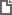 Постановление Правительства РФ от 02.06.2023 N 916
"О внесении изменений в Правила разработки и установления нормативов допустимых выбросов радиоактивных веществ, нормативов допустимых сбросов радиоактивных веществ, а также выдачи разрешений на выбросы радиоактивных веществ, разрешений на сбросы радиоактивных веществ" 